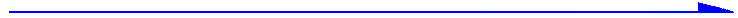 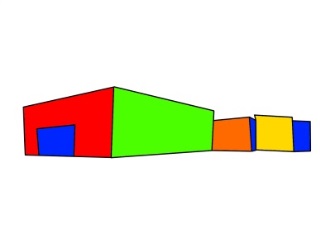 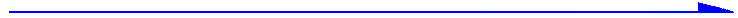 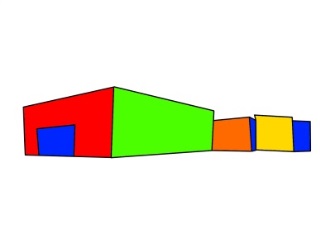 AnlagenErgänzungsbogen, Elternfragebogen, Online-Unterricht, MensaMaxFörderverein, Veränderungsanzeige, (ScoolCard/Einzugsermächtigung)AstraDirect (Schließfach), Koko-Info, Schulordnung, Infektionsschutzgesetz, BetroffenenrechteErfassung der Schülerdaten im Rahmen einer Aufnahmeanfrage Sek ISchulleitung: A. Schey, RektorHelmut-Klebsattelstr. 5, 75056 SulzfeldTel.: 07269/7850E-Mail: info@blancundfischerschule.deErfassung der Schülerdaten im Rahmen einer Aufnahmeanfrage Sek ISchulleitung: A. Schey, RektorHelmut-Klebsattelstr. 5, 75056 SulzfeldTel.: 07269/7850E-Mail: info@blancundfischerschule.deErfassung der Schülerdaten im Rahmen einer Aufnahmeanfrage Sek ISchulleitung: A. Schey, RektorHelmut-Klebsattelstr. 5, 75056 SulzfeldTel.: 07269/7850E-Mail: info@blancundfischerschule.deErfassung der Schülerdaten im Rahmen einer Aufnahmeanfrage Sek ISchulleitung: A. Schey, RektorHelmut-Klebsattelstr. 5, 75056 SulzfeldTel.: 07269/7850E-Mail: info@blancundfischerschule.deErfassung der Schülerdaten im Rahmen einer Aufnahmeanfrage Sek ISchulleitung: A. Schey, RektorHelmut-Klebsattelstr. 5, 75056 SulzfeldTel.: 07269/7850E-Mail: info@blancundfischerschule.deErfassung der Schülerdaten im Rahmen einer Aufnahmeanfrage Sek ISchulleitung: A. Schey, RektorHelmut-Klebsattelstr. 5, 75056 SulzfeldTel.: 07269/7850E-Mail: info@blancundfischerschule.deErfassung der Schülerdaten im Rahmen einer Aufnahmeanfrage Sek ISchulleitung: A. Schey, RektorHelmut-Klebsattelstr. 5, 75056 SulzfeldTel.: 07269/7850E-Mail: info@blancundfischerschule.deErfassung der Schülerdaten im Rahmen einer Aufnahmeanfrage Sek ISchulleitung: A. Schey, RektorHelmut-Klebsattelstr. 5, 75056 SulzfeldTel.: 07269/7850E-Mail: info@blancundfischerschule.deErfassung der Schülerdaten im Rahmen einer Aufnahmeanfrage Sek ISchulleitung: A. Schey, RektorHelmut-Klebsattelstr. 5, 75056 SulzfeldTel.: 07269/7850E-Mail: info@blancundfischerschule.deErfassung der Schülerdaten im Rahmen einer Aufnahmeanfrage Sek ISchulleitung: A. Schey, RektorHelmut-Klebsattelstr. 5, 75056 SulzfeldTel.: 07269/7850E-Mail: info@blancundfischerschule.deErfassung der Schülerdaten im Rahmen einer Aufnahmeanfrage Sek ISchulleitung: A. Schey, RektorHelmut-Klebsattelstr. 5, 75056 SulzfeldTel.: 07269/7850E-Mail: info@blancundfischerschule.deErfassung der Schülerdaten im Rahmen einer Aufnahmeanfrage Sek ISchulleitung: A. Schey, RektorHelmut-Klebsattelstr. 5, 75056 SulzfeldTel.: 07269/7850E-Mail: info@blancundfischerschule.deErfassung der Schülerdaten im Rahmen einer Aufnahmeanfrage Sek ISchulleitung: A. Schey, RektorHelmut-Klebsattelstr. 5, 75056 SulzfeldTel.: 07269/7850E-Mail: info@blancundfischerschule.deWir bitten Sie, die folgenden personenbezogenen Daten der Schule gegenüber anzugeben, weil für die Schule die Verarbeitung dieser Daten zur Sicherstellung der Beschulung, insbesondere zur Erfüllung des Erziehungs- und Bildungsauftrags der Schule, erforderlich ist.Wir bitten Sie, die folgenden personenbezogenen Daten der Schule gegenüber anzugeben, weil für die Schule die Verarbeitung dieser Daten zur Sicherstellung der Beschulung, insbesondere zur Erfüllung des Erziehungs- und Bildungsauftrags der Schule, erforderlich ist.Wir bitten Sie, die folgenden personenbezogenen Daten der Schule gegenüber anzugeben, weil für die Schule die Verarbeitung dieser Daten zur Sicherstellung der Beschulung, insbesondere zur Erfüllung des Erziehungs- und Bildungsauftrags der Schule, erforderlich ist.Wir bitten Sie, die folgenden personenbezogenen Daten der Schule gegenüber anzugeben, weil für die Schule die Verarbeitung dieser Daten zur Sicherstellung der Beschulung, insbesondere zur Erfüllung des Erziehungs- und Bildungsauftrags der Schule, erforderlich ist.Wir bitten Sie, die folgenden personenbezogenen Daten der Schule gegenüber anzugeben, weil für die Schule die Verarbeitung dieser Daten zur Sicherstellung der Beschulung, insbesondere zur Erfüllung des Erziehungs- und Bildungsauftrags der Schule, erforderlich ist.Wir bitten Sie, die folgenden personenbezogenen Daten der Schule gegenüber anzugeben, weil für die Schule die Verarbeitung dieser Daten zur Sicherstellung der Beschulung, insbesondere zur Erfüllung des Erziehungs- und Bildungsauftrags der Schule, erforderlich ist.Wir bitten Sie, die folgenden personenbezogenen Daten der Schule gegenüber anzugeben, weil für die Schule die Verarbeitung dieser Daten zur Sicherstellung der Beschulung, insbesondere zur Erfüllung des Erziehungs- und Bildungsauftrags der Schule, erforderlich ist.Wir bitten Sie, die folgenden personenbezogenen Daten der Schule gegenüber anzugeben, weil für die Schule die Verarbeitung dieser Daten zur Sicherstellung der Beschulung, insbesondere zur Erfüllung des Erziehungs- und Bildungsauftrags der Schule, erforderlich ist.Wir bitten Sie, die folgenden personenbezogenen Daten der Schule gegenüber anzugeben, weil für die Schule die Verarbeitung dieser Daten zur Sicherstellung der Beschulung, insbesondere zur Erfüllung des Erziehungs- und Bildungsauftrags der Schule, erforderlich ist.Wir bitten Sie, die folgenden personenbezogenen Daten der Schule gegenüber anzugeben, weil für die Schule die Verarbeitung dieser Daten zur Sicherstellung der Beschulung, insbesondere zur Erfüllung des Erziehungs- und Bildungsauftrags der Schule, erforderlich ist.Wir bitten Sie, die folgenden personenbezogenen Daten der Schule gegenüber anzugeben, weil für die Schule die Verarbeitung dieser Daten zur Sicherstellung der Beschulung, insbesondere zur Erfüllung des Erziehungs- und Bildungsauftrags der Schule, erforderlich ist.Wir bitten Sie, die folgenden personenbezogenen Daten der Schule gegenüber anzugeben, weil für die Schule die Verarbeitung dieser Daten zur Sicherstellung der Beschulung, insbesondere zur Erfüllung des Erziehungs- und Bildungsauftrags der Schule, erforderlich ist.Wir bitten Sie, die folgenden personenbezogenen Daten der Schule gegenüber anzugeben, weil für die Schule die Verarbeitung dieser Daten zur Sicherstellung der Beschulung, insbesondere zur Erfüllung des Erziehungs- und Bildungsauftrags der Schule, erforderlich ist.Schüler*inSchüler*inSchüler*inSchüler*inSchüler*inSchüler*inSchüler*inSchüler*inSchüler*inSchüler*inSchüler*inSchüler*inSchüler*inAufnahmewunsch Stufe:      Aufnahmewunsch Stufe:      Aufnahmewunsch Stufe:      Aufnahmewunsch Stufe:      Aufnahmewunsch Stufe:      Aufnahme Klasse:Aufnahme Klasse:Aufnahme Klasse:Aufnahme Klasse:Aufnahme Klasse:Aufnahme Klasse:Aufnahme Klasse:Aufnahme Klasse:NameNameNameNameNameVorname/n			(Rufname bitte unterstreichen)Vorname/n			(Rufname bitte unterstreichen)Vorname/n			(Rufname bitte unterstreichen)Vorname/n			(Rufname bitte unterstreichen)Vorname/n			(Rufname bitte unterstreichen)Vorname/n			(Rufname bitte unterstreichen)Vorname/n			(Rufname bitte unterstreichen)Vorname/n			(Rufname bitte unterstreichen)GeburtsdatumGeburtsdatumGeburtsdatumGeburtsdatumGeburtsdatumGeburtsort und -landGeburtsort und -landGeburtsort und -landGeburtsort und -landGeburtsort und -landGeburtsort und -landGeburtsort und -landGeburtsort und -landStraße und HausnummerStraße und HausnummerStraße und HausnummerStraße und HausnummerStraße und HausnummerPLZ und WohnortPLZ und WohnortPLZ und WohnortPLZ und WohnortPLZ und WohnortPLZ und WohnortPLZ und WohnortPLZ und WohnortmännlichweiblichweiblichTeilortTeilortTeilortTeilortTeilortTeilortTeilortTeilortStaatsangehörigkeit/enStaatsangehörigkeit/enStaatsangehörigkeit/enStaatsangehörigkeit/enStaatsangehörigkeit/enGeschwister an der BFS?Geschwister an der BFS?ja	ja	ja	ja	ja	nein	Welche Sprache sprechen Sie in Ihrer Familie überwiegend?Welche Sprache sprechen Sie in Ihrer Familie überwiegend?DeutschDeutschMuttersprache (Verkehrssprache)Muttersprache (Verkehrssprache)Muttersprache (Verkehrssprache)Muttersprache (Verkehrssprache)Muttersprache (Verkehrssprache)keine Angabe	keine Angabe	keine Angabe	Welche Sprache sprechen Sie in Ihrer Familie überwiegend?Welche Sprache sprechen Sie in Ihrer Familie überwiegend?nicht Deutschnicht DeutschMuttersprache (Verkehrssprache)Muttersprache (Verkehrssprache)Muttersprache (Verkehrssprache)Muttersprache (Verkehrssprache)Muttersprache (Verkehrssprache)keine Angabe	keine Angabe	keine Angabe	Eintritt in die Klasse 1 der Grundschule (mind. Kalenderjahr)Eintritt in die Klasse 1 der Grundschule (mind. Kalenderjahr)Eintritt in die Klasse 1 der Grundschule (mind. Kalenderjahr)Herkunftsschule/Kindergarten, OrtHerkunftsschule/Kindergarten, OrtHerkunftsschule/Kindergarten, OrtHerkunftsschule/Kindergarten, OrtHerkunftsschule/Kindergarten, OrtHerkunftsschule/Kindergarten, OrtHerkunftsschule/Kindergarten, OrtKlasse:      Art der Einschulung (Grundschule)Art der Einschulung (Grundschule)Art der Einschulung (Grundschule)Art der Einschulung (Grundschule)Art der Einschulung (Grundschule)erstmals schulpflichtigerstmals schulpflichtigerstmals schulpflichtigerstmals schulpflichtigerstmals schulpflichtigerstmals schulpflichtigerstmals schulpflichtigArt der Einschulung (Grundschule)Art der Einschulung (Grundschule)Art der Einschulung (Grundschule)Art der Einschulung (Grundschule)Art der Einschulung (Grundschule)im Vorjahr ohne Schulbesuch zurückgestelltim Vorjahr ohne Schulbesuch zurückgestelltim Vorjahr ohne Schulbesuch zurückgestelltim Vorjahr ohne Schulbesuch zurückgestelltim Vorjahr ohne Schulbesuch zurückgestelltim Vorjahr ohne Schulbesuch zurückgestelltim Vorjahr ohne Schulbesuch zurückgestelltArt der Einschulung (Grundschule)Art der Einschulung (Grundschule)Art der Einschulung (Grundschule)Art der Einschulung (Grundschule)Art der Einschulung (Grundschule)im Vorjahr mit Schulbesuch zurückgestelltim Vorjahr mit Schulbesuch zurückgestelltim Vorjahr mit Schulbesuch zurückgestelltim Vorjahr mit Schulbesuch zurückgestelltim Vorjahr mit Schulbesuch zurückgestelltim Vorjahr mit Schulbesuch zurückgestelltim Vorjahr mit Schulbesuch zurückgestelltVollständiger Besuch einer GrundschulförderklasseVollständiger Besuch einer GrundschulförderklasseVollständiger Besuch einer GrundschulförderklasseVollständiger Besuch einer GrundschulförderklasseVollständiger Besuch einer GrundschulförderklassejajajaneinneinBesondere HinweiseBesondere HinweiseBesondere HinweiseBesondere HinweiseBesondere HinweiseBesondere HinweiseBesondere HinweiseBesondere HinweiseBesondere HinweiseBesondere HinweiseBesondere HinweiseBesondere HinweiseBesondere HinweiseEs besteht festgestellter sonderpädagogischer FörderbedarfEs besteht festgestellter sonderpädagogischer FörderbedarfEs besteht festgestellter sonderpädagogischer FörderbedarfEs besteht festgestellter sonderpädagogischer FörderbedarfEs besteht festgestellter sonderpädagogischer FörderbedarfEs besteht festgestellter sonderpädagogischer FörderbedarfEs besteht festgestellter sonderpädagogischer FörderbedarfEs besteht festgestellter sonderpädagogischer Förderbedarfja	ja	ja	ja	nein	Lese/-RechtschreibschwächeLese/-RechtschreibschwächeLese/-RechtschreibschwächeLese/-RechtschreibschwächeLese/-RechtschreibschwächeLese/-RechtschreibschwächeLese/-RechtschreibschwächeLese/-Rechtschreibschwächeja	ja	ja	ja	nein	DyskalkulieDyskalkulieDyskalkulieDyskalkulieDyskalkulieDyskalkulieDyskalkulieDyskalkulieja	ja	ja	ja	nein	Sprachförderbedarf (nichtdeutsche Herkunftssprache/geringe Deutschkenntnisse)Sprachförderbedarf (nichtdeutsche Herkunftssprache/geringe Deutschkenntnisse)Sprachförderbedarf (nichtdeutsche Herkunftssprache/geringe Deutschkenntnisse)Sprachförderbedarf (nichtdeutsche Herkunftssprache/geringe Deutschkenntnisse)Sprachförderbedarf (nichtdeutsche Herkunftssprache/geringe Deutschkenntnisse)Sprachförderbedarf (nichtdeutsche Herkunftssprache/geringe Deutschkenntnisse)Sprachförderbedarf (nichtdeutsche Herkunftssprache/geringe Deutschkenntnisse)Sprachförderbedarf (nichtdeutsche Herkunftssprache/geringe Deutschkenntnisse)ja	ja	ja	ja	nein	Es besteht eine SchwerbehinderungEs besteht eine SchwerbehinderungEs besteht eine SchwerbehinderungEs besteht eine SchwerbehinderungEs besteht eine SchwerbehinderungEs besteht eine SchwerbehinderungEs besteht eine SchwerbehinderungEs besteht eine Schwerbehinderungja	ja	ja	ja	nein	Für den Schulbesuch eventuelle gesundheitliche Einschränkungen (z. B. Diabetes, Allergien)Für den Schulbesuch eventuelle gesundheitliche Einschränkungen (z. B. Diabetes, Allergien)Für den Schulbesuch eventuelle gesundheitliche Einschränkungen (z. B. Diabetes, Allergien)Für den Schulbesuch eventuelle gesundheitliche Einschränkungen (z. B. Diabetes, Allergien)Für den Schulbesuch eventuelle gesundheitliche Einschränkungen (z. B. Diabetes, Allergien)Für den Schulbesuch eventuelle gesundheitliche Einschränkungen (z. B. Diabetes, Allergien)Für den Schulbesuch eventuelle gesundheitliche Einschränkungen (z. B. Diabetes, Allergien)Für den Schulbesuch eventuelle gesundheitliche Einschränkungen (z. B. Diabetes, Allergien)Für den Schulbesuch eventuelle gesundheitliche Einschränkungen (z. B. Diabetes, Allergien)Für den Schulbesuch eventuelle gesundheitliche Einschränkungen (z. B. Diabetes, Allergien)Für den Schulbesuch eventuelle gesundheitliche Einschränkungen (z. B. Diabetes, Allergien)Für den Schulbesuch eventuelle gesundheitliche Einschränkungen (z. B. Diabetes, Allergien)Für den Schulbesuch eventuelle gesundheitliche Einschränkungen (z. B. Diabetes, Allergien)Zugehörigkeit zu einem der folgenden Bekenntnisse, für die Religionsunterricht als ordentliches Lehrfach an öffentlichen Schulen eingerichtet ist:Zugehörigkeit zu einem der folgenden Bekenntnisse, für die Religionsunterricht als ordentliches Lehrfach an öffentlichen Schulen eingerichtet ist:Zugehörigkeit zu einem der folgenden Bekenntnisse, für die Religionsunterricht als ordentliches Lehrfach an öffentlichen Schulen eingerichtet ist:Zugehörigkeit zu einem der folgenden Bekenntnisse, für die Religionsunterricht als ordentliches Lehrfach an öffentlichen Schulen eingerichtet ist:Zugehörigkeit zu einem der folgenden Bekenntnisse, für die Religionsunterricht als ordentliches Lehrfach an öffentlichen Schulen eingerichtet ist:Zugehörigkeit zu einem der folgenden Bekenntnisse, für die Religionsunterricht als ordentliches Lehrfach an öffentlichen Schulen eingerichtet ist:Zugehörigkeit zu einem der folgenden Bekenntnisse, für die Religionsunterricht als ordentliches Lehrfach an öffentlichen Schulen eingerichtet ist:Zugehörigkeit zu einem der folgenden Bekenntnisse, für die Religionsunterricht als ordentliches Lehrfach an öffentlichen Schulen eingerichtet ist:Zugehörigkeit zu einem der folgenden Bekenntnisse, für die Religionsunterricht als ordentliches Lehrfach an öffentlichen Schulen eingerichtet ist:Zugehörigkeit zu einem der folgenden Bekenntnisse, für die Religionsunterricht als ordentliches Lehrfach an öffentlichen Schulen eingerichtet ist:Zugehörigkeit zu einem der folgenden Bekenntnisse, für die Religionsunterricht als ordentliches Lehrfach an öffentlichen Schulen eingerichtet ist:Zugehörigkeit zu einem der folgenden Bekenntnisse, für die Religionsunterricht als ordentliches Lehrfach an öffentlichen Schulen eingerichtet ist:evangelischalevitisch	alevitisch	islamisch (sunnitisch)orthodox (bulgarisch-, georgisch-, russisch-, griechisch-, rumänisch-, serbisch-orthodox)	orthodox (bulgarisch-, georgisch-, russisch-, griechisch-, rumänisch-, serbisch-orthodox)	orthodox (bulgarisch-, georgisch-, russisch-, griechisch-, rumänisch-, serbisch-orthodox)	orthodox (bulgarisch-, georgisch-, russisch-, griechisch-, rumänisch-, serbisch-orthodox)	römisch-katholischjüdischjüdischalt-katholischsyrisch-orthodox	syrisch-orthodox	syrisch-orthodox	syrisch-orthodox	sonst. Religionszugehörigkeitsonst. Religionszugehörigkeitsonst. Religionszugehörigkeitkeine Religionszugehörigkeitkeine Religionszugehörigkeitkeine Religionszugehörigkeitkeine Angabekeine AngabeTeilnahme am Religionsunterricht Stufe 5 - 10Teilnahme am Religionsunterricht Stufe 5 - 10Teilnahme am Religionsunterricht Stufe 5 - 10Teilnahme am Religionsunterricht Stufe 5 - 10Koko
(konfessionell-kooperativ)Koko
(konfessionell-kooperativ)Koko
(konfessionell-kooperativ)EthikEthikWahlpflichtfach und Profilfach (nur bei Anmeldung ab Stufe 6)Wahlpflichtfach und Profilfach (nur bei Anmeldung ab Stufe 6)Wahlpflichtfach und Profilfach (nur bei Anmeldung ab Stufe 6)Wahlpflichtfach und Profilfach (nur bei Anmeldung ab Stufe 6)Wahlpflichtfach und Profilfach (nur bei Anmeldung ab Stufe 6)Wahlpflichtfach und Profilfach (nur bei Anmeldung ab Stufe 6)Wahlpflichtfach und Profilfach (nur bei Anmeldung ab Stufe 6)Wahlpflichtfach und Profilfach (nur bei Anmeldung ab Stufe 6)Wahlpflichtfach und Profilfach (nur bei Anmeldung ab Stufe 6)Wahlpflichtfach und Profilfach (nur bei Anmeldung ab Stufe 6)Wahlpflichtfach und Profilfach (nur bei Anmeldung ab Stufe 6)Wahlpflichtfach und Profilfach (nur bei Anmeldung ab Stufe 6)Stufe 6Stufe 62. Fremdsprache2. FremdspracheFranzösischFranzösischFranzösischFranzösischFranzösischFranzösischStufe 7Stufe 7WahlpflichtfachWahlpflichtfachFranzösischFranzösischFranzösischFranzösischFranzösischFranzösischStufe 7Stufe 7WahlpflichtfachWahlpflichtfachAES (Alltagskultur, Ernährung, Soziales)AES (Alltagskultur, Ernährung, Soziales)AES (Alltagskultur, Ernährung, Soziales)AES (Alltagskultur, Ernährung, Soziales)AES (Alltagskultur, Ernährung, Soziales)AES (Alltagskultur, Ernährung, Soziales)Stufe 7Stufe 7WahlpflichtfachWahlpflichtfachTechnikTechnikTechnikTechnikTechnikTechnikStufe 8Stufe 8ProfilfachProfilfachNatW/T (Naturwissenschaft/Technik)NatW/T (Naturwissenschaft/Technik)NatW/T (Naturwissenschaft/Technik)NatW/T (Naturwissenschaft/Technik)NatW/T (Naturwissenschaft/Technik)NatW/T (Naturwissenschaft/Technik)Stufe 8Stufe 8ProfilfachProfilfachSportSportSportSportSportSportErziehungsberechtigteErziehungsberechtigteErziehungsberechtigteErziehungsberechtigteErziehungsberechtigteErziehungsberechtigteMutter			 HauptansprechpartnerinMutter			 HauptansprechpartnerinVater			 HauptansprechpartnerVater			 HauptansprechpartnerNameNameNameNameVornameVornameVornameVornameStraße und HausnummerStraße und HausnummerStraße und HausnummerStraße und HausnummerPLZ und WohnortPLZ und WohnortPLZ und WohnortPLZ und WohnortTeilortTeilortTeilortTeilortTelefon (Festnetz)Telefon (Festnetz)Telefon (Festnetz)Telefon (Festnetz)HandyHandyHandyHandyE-MailE-MailE-MailE-MailTelefon/Handy geschäftl.Telefon/Handy geschäftl.Telefon/Handy geschäftl.Telefon/Handy geschäftl.Notfallkontakt: Wenn mein/unser Kind von der Schule abgeholt werden muss und ich/wir telefonisch spontan nicht erreichbar sind, kann folgende/r Ansprechpartner/in ohne weitere Rücksprache in angegebener Reihenfolge informiert werden:Notfallkontakt: Wenn mein/unser Kind von der Schule abgeholt werden muss und ich/wir telefonisch spontan nicht erreichbar sind, kann folgende/r Ansprechpartner/in ohne weitere Rücksprache in angegebener Reihenfolge informiert werden:Notfallkontakt: Wenn mein/unser Kind von der Schule abgeholt werden muss und ich/wir telefonisch spontan nicht erreichbar sind, kann folgende/r Ansprechpartner/in ohne weitere Rücksprache in angegebener Reihenfolge informiert werden:Notfallkontakt: Wenn mein/unser Kind von der Schule abgeholt werden muss und ich/wir telefonisch spontan nicht erreichbar sind, kann folgende/r Ansprechpartner/in ohne weitere Rücksprache in angegebener Reihenfolge informiert werden:Notfallkontakt: Wenn mein/unser Kind von der Schule abgeholt werden muss und ich/wir telefonisch spontan nicht erreichbar sind, kann folgende/r Ansprechpartner/in ohne weitere Rücksprache in angegebener Reihenfolge informiert werden:Notfallkontakt: Wenn mein/unser Kind von der Schule abgeholt werden muss und ich/wir telefonisch spontan nicht erreichbar sind, kann folgende/r Ansprechpartner/in ohne weitere Rücksprache in angegebener Reihenfolge informiert werden:1Name, VornameName, VornameTelefonTelefonHandy2Name, VornameName, VornameTelefonTelefonHandy3Name, VornameName, VornameTelefonTelefonHandyHinweise an die Sorgeberechtigten zur Datenweitergabe:Das Sorgerecht ist im Bürgerlichen Gesetzbuch (BGB) geregelt. Es unterscheidet verschiedene Gruppen von Sorgeberechtigten. Die häufigsten Konstellationen – mit Konsequenzen für die Befugnis, Daten des Kindes an diese Personen weiterzugeben sind:Zusammenlebende Eltern: gemeinsames Sorgerecht (§ 1626 BGB) = Mitteilung von Daten an beide Eltern grundsätzlich zulässig.Dauernd getrennt lebende Eltern: Grundsätzlich gemeinsames Sorgerecht, es sei denn, gerichtlich ist etwas anderes geregelt (§ 1671 BGB) = Mitteilung grundsätzlich an beide Elternteile zulässig, aber bei gerichtlich anderer Entscheidung: Übermittlung nur an den festgelegten Sorgeberechtigten.Lebensgemeinschaften: Unverheiratete Partner mit gemeinsamen Kindern (§ 1626a BGB)Gemeinsames Sorgerecht bei Abgabe einer Sorgerechtserklärung des Kindsvaters: Übermittlung an beide Elternteile, ansonsten nur an die Mutter.Hinweise an die Sorgeberechtigten zur Datenweitergabe:Das Sorgerecht ist im Bürgerlichen Gesetzbuch (BGB) geregelt. Es unterscheidet verschiedene Gruppen von Sorgeberechtigten. Die häufigsten Konstellationen – mit Konsequenzen für die Befugnis, Daten des Kindes an diese Personen weiterzugeben sind:Zusammenlebende Eltern: gemeinsames Sorgerecht (§ 1626 BGB) = Mitteilung von Daten an beide Eltern grundsätzlich zulässig.Dauernd getrennt lebende Eltern: Grundsätzlich gemeinsames Sorgerecht, es sei denn, gerichtlich ist etwas anderes geregelt (§ 1671 BGB) = Mitteilung grundsätzlich an beide Elternteile zulässig, aber bei gerichtlich anderer Entscheidung: Übermittlung nur an den festgelegten Sorgeberechtigten.Lebensgemeinschaften: Unverheiratete Partner mit gemeinsamen Kindern (§ 1626a BGB)Gemeinsames Sorgerecht bei Abgabe einer Sorgerechtserklärung des Kindsvaters: Übermittlung an beide Elternteile, ansonsten nur an die Mutter.Hinweise an die Sorgeberechtigten zur Datenweitergabe:Das Sorgerecht ist im Bürgerlichen Gesetzbuch (BGB) geregelt. Es unterscheidet verschiedene Gruppen von Sorgeberechtigten. Die häufigsten Konstellationen – mit Konsequenzen für die Befugnis, Daten des Kindes an diese Personen weiterzugeben sind:Zusammenlebende Eltern: gemeinsames Sorgerecht (§ 1626 BGB) = Mitteilung von Daten an beide Eltern grundsätzlich zulässig.Dauernd getrennt lebende Eltern: Grundsätzlich gemeinsames Sorgerecht, es sei denn, gerichtlich ist etwas anderes geregelt (§ 1671 BGB) = Mitteilung grundsätzlich an beide Elternteile zulässig, aber bei gerichtlich anderer Entscheidung: Übermittlung nur an den festgelegten Sorgeberechtigten.Lebensgemeinschaften: Unverheiratete Partner mit gemeinsamen Kindern (§ 1626a BGB)Gemeinsames Sorgerecht bei Abgabe einer Sorgerechtserklärung des Kindsvaters: Übermittlung an beide Elternteile, ansonsten nur an die Mutter.Hinweise an die Sorgeberechtigten zur Datenweitergabe:Das Sorgerecht ist im Bürgerlichen Gesetzbuch (BGB) geregelt. Es unterscheidet verschiedene Gruppen von Sorgeberechtigten. Die häufigsten Konstellationen – mit Konsequenzen für die Befugnis, Daten des Kindes an diese Personen weiterzugeben sind:Zusammenlebende Eltern: gemeinsames Sorgerecht (§ 1626 BGB) = Mitteilung von Daten an beide Eltern grundsätzlich zulässig.Dauernd getrennt lebende Eltern: Grundsätzlich gemeinsames Sorgerecht, es sei denn, gerichtlich ist etwas anderes geregelt (§ 1671 BGB) = Mitteilung grundsätzlich an beide Elternteile zulässig, aber bei gerichtlich anderer Entscheidung: Übermittlung nur an den festgelegten Sorgeberechtigten.Lebensgemeinschaften: Unverheiratete Partner mit gemeinsamen Kindern (§ 1626a BGB)Gemeinsames Sorgerecht bei Abgabe einer Sorgerechtserklärung des Kindsvaters: Übermittlung an beide Elternteile, ansonsten nur an die Mutter.Hinweise an die Sorgeberechtigten zur Datenweitergabe:Das Sorgerecht ist im Bürgerlichen Gesetzbuch (BGB) geregelt. Es unterscheidet verschiedene Gruppen von Sorgeberechtigten. Die häufigsten Konstellationen – mit Konsequenzen für die Befugnis, Daten des Kindes an diese Personen weiterzugeben sind:Zusammenlebende Eltern: gemeinsames Sorgerecht (§ 1626 BGB) = Mitteilung von Daten an beide Eltern grundsätzlich zulässig.Dauernd getrennt lebende Eltern: Grundsätzlich gemeinsames Sorgerecht, es sei denn, gerichtlich ist etwas anderes geregelt (§ 1671 BGB) = Mitteilung grundsätzlich an beide Elternteile zulässig, aber bei gerichtlich anderer Entscheidung: Übermittlung nur an den festgelegten Sorgeberechtigten.Lebensgemeinschaften: Unverheiratete Partner mit gemeinsamen Kindern (§ 1626a BGB)Gemeinsames Sorgerecht bei Abgabe einer Sorgerechtserklärung des Kindsvaters: Übermittlung an beide Elternteile, ansonsten nur an die Mutter.Hinweise an die Sorgeberechtigten zur Datenweitergabe:Das Sorgerecht ist im Bürgerlichen Gesetzbuch (BGB) geregelt. Es unterscheidet verschiedene Gruppen von Sorgeberechtigten. Die häufigsten Konstellationen – mit Konsequenzen für die Befugnis, Daten des Kindes an diese Personen weiterzugeben sind:Zusammenlebende Eltern: gemeinsames Sorgerecht (§ 1626 BGB) = Mitteilung von Daten an beide Eltern grundsätzlich zulässig.Dauernd getrennt lebende Eltern: Grundsätzlich gemeinsames Sorgerecht, es sei denn, gerichtlich ist etwas anderes geregelt (§ 1671 BGB) = Mitteilung grundsätzlich an beide Elternteile zulässig, aber bei gerichtlich anderer Entscheidung: Übermittlung nur an den festgelegten Sorgeberechtigten.Lebensgemeinschaften: Unverheiratete Partner mit gemeinsamen Kindern (§ 1626a BGB)Gemeinsames Sorgerecht bei Abgabe einer Sorgerechtserklärung des Kindsvaters: Übermittlung an beide Elternteile, ansonsten nur an die Mutter.Hinweise an die Sorgeberechtigten zur Datenweitergabe:Das Sorgerecht ist im Bürgerlichen Gesetzbuch (BGB) geregelt. Es unterscheidet verschiedene Gruppen von Sorgeberechtigten. Die häufigsten Konstellationen – mit Konsequenzen für die Befugnis, Daten des Kindes an diese Personen weiterzugeben sind:Zusammenlebende Eltern: gemeinsames Sorgerecht (§ 1626 BGB) = Mitteilung von Daten an beide Eltern grundsätzlich zulässig.Dauernd getrennt lebende Eltern: Grundsätzlich gemeinsames Sorgerecht, es sei denn, gerichtlich ist etwas anderes geregelt (§ 1671 BGB) = Mitteilung grundsätzlich an beide Elternteile zulässig, aber bei gerichtlich anderer Entscheidung: Übermittlung nur an den festgelegten Sorgeberechtigten.Lebensgemeinschaften: Unverheiratete Partner mit gemeinsamen Kindern (§ 1626a BGB)Gemeinsames Sorgerecht bei Abgabe einer Sorgerechtserklärung des Kindsvaters: Übermittlung an beide Elternteile, ansonsten nur an die Mutter.Hinweise an die Sorgeberechtigten zur Datenweitergabe:Das Sorgerecht ist im Bürgerlichen Gesetzbuch (BGB) geregelt. Es unterscheidet verschiedene Gruppen von Sorgeberechtigten. Die häufigsten Konstellationen – mit Konsequenzen für die Befugnis, Daten des Kindes an diese Personen weiterzugeben sind:Zusammenlebende Eltern: gemeinsames Sorgerecht (§ 1626 BGB) = Mitteilung von Daten an beide Eltern grundsätzlich zulässig.Dauernd getrennt lebende Eltern: Grundsätzlich gemeinsames Sorgerecht, es sei denn, gerichtlich ist etwas anderes geregelt (§ 1671 BGB) = Mitteilung grundsätzlich an beide Elternteile zulässig, aber bei gerichtlich anderer Entscheidung: Übermittlung nur an den festgelegten Sorgeberechtigten.Lebensgemeinschaften: Unverheiratete Partner mit gemeinsamen Kindern (§ 1626a BGB)Gemeinsames Sorgerecht bei Abgabe einer Sorgerechtserklärung des Kindsvaters: Übermittlung an beide Elternteile, ansonsten nur an die Mutter.Bei getrennt lebenden Erziehungsberechtigten)Bei getrennt lebenden Erziehungsberechtigten)Bei getrennt lebenden Erziehungsberechtigten)Bei getrennt lebenden Erziehungsberechtigten)Bei getrennt lebenden Erziehungsberechtigten)Bei getrennt lebenden Erziehungsberechtigten)Bei getrennt lebenden Erziehungsberechtigten)Bei getrennt lebenden Erziehungsberechtigten)Das gemeinsame Sorgerecht wird von getrennt lebenden Eltern ausgeübt.Das gemeinsame Sorgerecht wird von getrennt lebenden Eltern ausgeübt.Das gemeinsame Sorgerecht wird von getrennt lebenden Eltern ausgeübt.Das gemeinsame Sorgerecht wird von getrennt lebenden Eltern ausgeübt.Das gemeinsame Sorgerecht wird von getrennt lebenden Eltern ausgeübt.Das gemeinsame Sorgerecht wird von getrennt lebenden Eltern ausgeübt.Das gemeinsame Sorgerecht wird von getrennt lebenden Eltern ausgeübt.Das Kind hält sich gewöhnlich bei der Mutter auf. Die Mutter informiert den Vater über alle schulischen Angelegenheiten.Das Kind hält sich gewöhnlich bei der Mutter auf. Die Mutter informiert den Vater über alle schulischen Angelegenheiten.Das Kind hält sich gewöhnlich bei der Mutter auf. Die Mutter informiert den Vater über alle schulischen Angelegenheiten.Das Kind hält sich gewöhnlich bei der Mutter auf. Die Mutter informiert den Vater über alle schulischen Angelegenheiten.Das Kind hält sich gewöhnlich bei der Mutter auf. Die Mutter informiert den Vater über alle schulischen Angelegenheiten.Das Kind hält sich gewöhnlich bei der Mutter auf. Die Mutter informiert den Vater über alle schulischen Angelegenheiten.Das Kind hält sich gewöhnlich bei der Mutter auf. Die Mutter informiert den Vater über alle schulischen Angelegenheiten.Das Kind hält sich gewöhnlich beim Vater auf. Der Vater informiert die Mutter über alle schulischen Angelegenheiten.Das Kind hält sich gewöhnlich beim Vater auf. Der Vater informiert die Mutter über alle schulischen Angelegenheiten.Das Kind hält sich gewöhnlich beim Vater auf. Der Vater informiert die Mutter über alle schulischen Angelegenheiten.Das Kind hält sich gewöhnlich beim Vater auf. Der Vater informiert die Mutter über alle schulischen Angelegenheiten.Das Kind hält sich gewöhnlich beim Vater auf. Der Vater informiert die Mutter über alle schulischen Angelegenheiten.Das Kind hält sich gewöhnlich beim Vater auf. Der Vater informiert die Mutter über alle schulischen Angelegenheiten.Das Kind hält sich gewöhnlich beim Vater auf. Der Vater informiert die Mutter über alle schulischen Angelegenheiten.Bei AlleinerziehendenBitte geeigneten Nachweis vorlegen (Gerichtsurteil oder Negativbescheinigung des Jugendamtes)Bei AlleinerziehendenBitte geeigneten Nachweis vorlegen (Gerichtsurteil oder Negativbescheinigung des Jugendamtes)Bei AlleinerziehendenBitte geeigneten Nachweis vorlegen (Gerichtsurteil oder Negativbescheinigung des Jugendamtes)Bei AlleinerziehendenBitte geeigneten Nachweis vorlegen (Gerichtsurteil oder Negativbescheinigung des Jugendamtes)Bei AlleinerziehendenBitte geeigneten Nachweis vorlegen (Gerichtsurteil oder Negativbescheinigung des Jugendamtes)Bei AlleinerziehendenBitte geeigneten Nachweis vorlegen (Gerichtsurteil oder Negativbescheinigung des Jugendamtes)Bei AlleinerziehendenBitte geeigneten Nachweis vorlegen (Gerichtsurteil oder Negativbescheinigung des Jugendamtes)Bei AlleinerziehendenBitte geeigneten Nachweis vorlegen (Gerichtsurteil oder Negativbescheinigung des Jugendamtes)Das alleinige Sorgerecht liegt bei der Mutter.Das alleinige Sorgerecht liegt bei der Mutter.Das alleinige Sorgerecht liegt bei der Mutter.Das alleinige Sorgerecht liegt bei der Mutter.Das alleinige Sorgerecht liegt bei der Mutter.Das alleinige Sorgerecht liegt bei der Mutter.Das alleinige Sorgerecht liegt bei der Mutter.Das Aufenthaltsbestimmungsrecht liegt bei der Mutter.Das Aufenthaltsbestimmungsrecht liegt bei der Mutter.Das Aufenthaltsbestimmungsrecht liegt bei der Mutter.Das Aufenthaltsbestimmungsrecht liegt bei der Mutter.Das Aufenthaltsbestimmungsrecht liegt bei der Mutter.Das Aufenthaltsbestimmungsrecht liegt bei der Mutter.Das Aufenthaltsbestimmungsrecht liegt bei der Mutter.Das alleinige Sorgerecht liegt beim Vater.Das alleinige Sorgerecht liegt beim Vater.Das alleinige Sorgerecht liegt beim Vater.Das alleinige Sorgerecht liegt beim Vater.Das alleinige Sorgerecht liegt beim Vater.Das alleinige Sorgerecht liegt beim Vater.Das alleinige Sorgerecht liegt beim Vater.Das Aufenthaltsbestimmungsrecht liegt beim Vater.Das Aufenthaltsbestimmungsrecht liegt beim Vater.Das Aufenthaltsbestimmungsrecht liegt beim Vater.Das Aufenthaltsbestimmungsrecht liegt beim Vater.Das Aufenthaltsbestimmungsrecht liegt beim Vater.Das Aufenthaltsbestimmungsrecht liegt beim Vater.Das Aufenthaltsbestimmungsrecht liegt beim Vater.Art des NachweisesNegativbescheinigung	Negativbescheinigung	Negativbescheinigung	vom      vom      Datum, Kenntnisnahme der SchuleDatum, Kenntnisnahme der SchuleArt des NachweisesGerichtsbeschluss		Gerichtsbeschluss		Gerichtsbeschluss		vom      vom      Datum, Kenntnisnahme der SchuleDatum, Kenntnisnahme der SchuleArt des NachweisesSorgerechtserklärung	Sorgerechtserklärung	Sorgerechtserklärung	vom      vom      Datum, Kenntnisnahme der SchuleDatum, Kenntnisnahme der SchuleSonstiges SorgerechtSonstiges SorgerechtSonstiges SorgerechtSonstiges SorgerechtSonstiges SorgerechtSonstiges SorgerechtSonstiges SorgerechtSonstiges SorgerechtDas Sorgerecht wird von einer anderen Person/Institution ausgeübt.Das Sorgerecht wird von einer anderen Person/Institution ausgeübt.Das Sorgerecht wird von einer anderen Person/Institution ausgeübt.Das Sorgerecht wird von einer anderen Person/Institution ausgeübt.Das Sorgerecht wird von einer anderen Person/Institution ausgeübt.Das Sorgerecht wird von einer anderen Person/Institution ausgeübt.Das Sorgerecht wird von einer anderen Person/Institution ausgeübt.NameNameNameNameNameAnsprechpartner (Name, Vorname)Ansprechpartner (Name, Vorname)Ansprechpartner (Name, Vorname)Straße und HausnummerStraße und HausnummerStraße und HausnummerStraße und HausnummerStraße und HausnummerPLZ, OrtPLZ, OrtPLZ, OrtTelefonTelefonTelefonTelefonTelefonE-MailE-MailE-MailBemerkungBemerkungBemerkungBemerkungBemerkungBemerkungBemerkungBemerkungVeränderungsanzeige:Mir ist bewusst, dass ich sämtliche Änderungen nach dem Aufnahmedatum unverzüglich der Schulleitung, Klassenlehrer*in oder im Sekretariat mitteilen muss (SchG).Veränderungsanzeige:Mir ist bewusst, dass ich sämtliche Änderungen nach dem Aufnahmedatum unverzüglich der Schulleitung, Klassenlehrer*in oder im Sekretariat mitteilen muss (SchG).Veränderungsanzeige:Mir ist bewusst, dass ich sämtliche Änderungen nach dem Aufnahmedatum unverzüglich der Schulleitung, Klassenlehrer*in oder im Sekretariat mitteilen muss (SchG).Veränderungsanzeige:Mir ist bewusst, dass ich sämtliche Änderungen nach dem Aufnahmedatum unverzüglich der Schulleitung, Klassenlehrer*in oder im Sekretariat mitteilen muss (SchG).Veränderungsanzeige:Mir ist bewusst, dass ich sämtliche Änderungen nach dem Aufnahmedatum unverzüglich der Schulleitung, Klassenlehrer*in oder im Sekretariat mitteilen muss (SchG).Veränderungsanzeige:Mir ist bewusst, dass ich sämtliche Änderungen nach dem Aufnahmedatum unverzüglich der Schulleitung, Klassenlehrer*in oder im Sekretariat mitteilen muss (SchG).Veränderungsanzeige:Mir ist bewusst, dass ich sämtliche Änderungen nach dem Aufnahmedatum unverzüglich der Schulleitung, Klassenlehrer*in oder im Sekretariat mitteilen muss (SchG).Veränderungsanzeige:Mir ist bewusst, dass ich sämtliche Änderungen nach dem Aufnahmedatum unverzüglich der Schulleitung, Klassenlehrer*in oder im Sekretariat mitteilen muss (SchG).Mit meiner/unserer Unterschrift bestätigen wir die oben gemachten Angaben und den Erhalt der genannten Anlagen.Mit meiner/unserer Unterschrift bestätigen wir die oben gemachten Angaben und den Erhalt der genannten Anlagen.Mit meiner/unserer Unterschrift bestätigen wir die oben gemachten Angaben und den Erhalt der genannten Anlagen.Mit meiner/unserer Unterschrift bestätigen wir die oben gemachten Angaben und den Erhalt der genannten Anlagen.Mit meiner/unserer Unterschrift bestätigen wir die oben gemachten Angaben und den Erhalt der genannten Anlagen.Mit meiner/unserer Unterschrift bestätigen wir die oben gemachten Angaben und den Erhalt der genannten Anlagen.Mit meiner/unserer Unterschrift bestätigen wir die oben gemachten Angaben und den Erhalt der genannten Anlagen.Mit meiner/unserer Unterschrift bestätigen wir die oben gemachten Angaben und den Erhalt der genannten Anlagen.Ort, DatumOrt, DatumUnterschrift Erziehungsberechtigte/rUnterschrift Erziehungsberechtigte/rUnterschrift Erziehungsberechtigte/rUnterschrift Erziehungsberechtigte/rUnterschrift Erziehungsberechtigte/r